声明：以下2018年最新佛山关联建筑陶瓷（瓷砖）品牌大全来源于陶瓷砖十大品牌网，原出处注明根据网络综合舆情及各大搜索引擎指数、天猫和京东购物指数整理面成。牵涉到排名的不分先后，仅供参考，错漏之处敬请指正：1091306874@qq.com。一、2018最新品牌三榜：如下企业品牌排名不分先后，只择录部分！  一线品牌：东鹏瓷砖、鹰牌陶瓷、博德精工砖、欧神诺、蒙娜丽莎瓷砖、冠珠陶瓷、简一大理石瓷砖、嘉俊陶瓷、马可波罗瓷砖、萨米特陶瓷等。二线品牌：顺辉、欧美陶瓷、金意陶瓷砖、能强、宏陶、汇亚磁砖、新中源、宏宇、金舵、兴辉、金欧雅、王者、罗马利奥、威尔斯、百特、康健运动、特地、强辉、路易摩登、格莱斯、加西亚、金牌亚洲、L&D、惠万家、维罗生态砖、箭牌瓷砖、依诺等。  三线品牌：卡米亚陶瓷、金利高陶瓷、美陶瓷砖、家乐陶、格莱美、荣高、意特陶、博华、名典、格仕陶、芒果、昊博、意利宝、圣凡尔赛、金朝阳、金科、金陶名家、来德利、蒙地卡罗、澳翔、樵东、圣德保、华鹏、恒福、利家居、圣保路、新粤、骏仕、白兔、紫砂、升华、新南悦、裕景、腾达（品牌）、恒达（品牌）、玛拉兹、卡诺尔、天纬、冠星王、玛布里瓷砖、中盛、大唐合盛、天弼、百和、德美、豪山、五福、佳美施、新润成、裕成、奥米茄、长安、陶一郎、万美、宾利、森尼、大将军、康拓、广东协进、新濠、一号大理石瓷砖、金巴利、金丝玉玛、强辉、粤强、几何、金巴利、凡高等。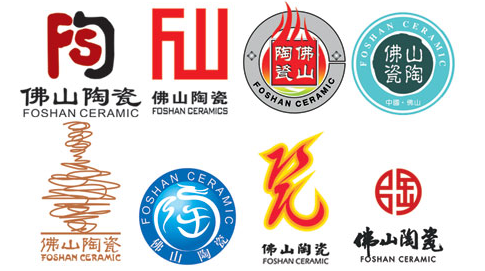 三、2018最新品牌大全：A：安基企业：安基、欧莱克、牧田、博信、朗科、鼎立、比卡拉、艾俐缇、高宝隆、金意顺、永利安、冠德卡玛奥仕达企业（私抛厂）：奥仕达、正旺、腾盛奥得利建陶(山东)：欧帝诗、陶万家、陶艺元素、瓷秀印象、福玉阁爱和陶企业：乐华、爱和陶（日本独资企业，产品：外墙砖、广场砖、文化石等）奥派帝装饰砖企业(私抛厂):宝家园陶瓷、能一微晶石B：博华企业：博华、我e家、名典、骆驼、嘉峰、虹湾、和家陶瓷博德企业：博德、昊博奔健陶瓷企业：业盛源、华高贝嘉利陶瓷：贝嘉利、金贝百纳陶瓷：解百纳、红香槟东诺企业（私抛厂）：东诺、强者鼎泰丰企业（私抛厂）：美豪居陶瓷，盈泰陶瓷波丝猫：波丝猫、希奇都、ZACK白塔陶瓷集团（四川）：白塔、麦氏、凤凰、建德、百舸、芭玛贝珂、塔鑫博纳蒂诺企业（福建）：华力、爱西米兰、皇诺百科企业（淄博）：乔顿、甲乙丙丁C：彩蝶企业：彩蝶、欧典、圣陶坊、欧古长谷企业（私抛厂）：科辉、乐百慧、宝力嘉、纯美企业（私抛厂）：纯美、名潮、瑞腾、腾翔、铭方、诚远、彩霸企业（福建）：彩霸、超磁D：东鹏集团：东鹏、梦之家、大唐合盛、汇德邦、金意陶、ICC东诺企业（私抛厂）：东诺、强者东岳集团（淄博）：恒岳建陶厂，恒科陶瓷、阿凡达陶瓷。淄博东岳建陶厂，莎米特陶瓷、大华陶瓷（淄博）：懋隆、罗玛安特（原边木纹砖和田园风格仿古砖）东森企业（临沂）：下属三个厂：东森、金森、鑫隆，旗下品牌：城市阳光、美兰、家视界、米兰菲丽大伟陶瓷（临沂）：煜瑞、浩伟、联邦新景F：方向企业（私抛厂）：利创、康骏、帝臣、罗兰伯爵、龙翔尚嘉、幸福元素、加勒比海、冠强、富仕通企业（私抛厂）：志科、五洲龙、亚洲之星富强企业：誉诚国际瓷砖、御富强陶瓷、富帅陶瓷、菲斯特陶瓷：波尔图瓷砖、四季年华G：冠星企业：罗马利奥、冠星王、格仕陶港龙企业：港龙、港帝、宝龙帝、百达威利、卡尔廉顿广福企业：广福缘、好家园、陶博世家、瓷香、家满纷、高格企业：高格、维加、雅居嘉利奥国龙瓷业：麦田陶瓷、金海洋陶瓷、玉道陶瓷高斯亚企业:堡捷、新鹏、澳华仕、高斯亚冠锋陶瓷（淄博）：粤派、高邦、格律诗H:宏宇企业：宏宇陶瓷、威尔斯、宏陶、卡米亚、意特陶、汇亚企业：汇亚磁砖、恒福陶瓷、玛缇宏润企业：雪狼陶瓷、米兰生态砖、高宏奥博陶瓷、喜之来陶瓷辉达企业：辉达、帝舵、圣马力亚、和谐企业：和谐、尚流、万宝隆、宏博企业（私抛厂）：自由立方、豪程、明威、标旗、给力、昌誉、卡佛陶、亨誉陶瓷（私抛厂）：喜力、圣堡龙、享誉国际、亿万家辉圣陶瓷（私抛厂）：诗曼丽、威乐斯、乾隆、汇元建材（私抛厂）：亚太、新蕾、优卡洛、发现者、瀚龙、顾加皇磁瓷砖：盛世皇磁、朗博 合新动力（私抛厂）：道威、圣裕、嘉尼斯合众创新（私抛厂）：百威、金富力、佳顺、新力信和美陶瓷：陶城、合美、百和、尊道、宏丰陶瓷（私抛厂）：宏丰、高比诗、凯丰、辉粤、凯诗、欧莱克豪威企业（私抛厂）：豪威、好万年、金威宝、成邦、陶匠世家、艺能创展、豪昌企业（私抛厂）：汗马、澳鹏、欧诺、金索利、豪昌之星华纳：蓝月亮、芷蓝湾、兰桂枋木纹砖等海纳圆方企业（私抛厂）：金怡、海纳圆方 和氏企业（私抛厂）：合莱、贺陶、合拓、惠邦企业（私抛厂）：惠众、惠邦、朗仕、金和陶汇城企业：上元山河、新世域昊晟：新濠、一号大理石瓷砖（2016年同阳光企业合并）华旗陶瓷（临沂）：帕米尔、金霸、川迈、圣米尔、欧美嘉、蜜蜂美陶、恒宇陶瓷（临沂）：恒宇、万诺、冠军人生、宏都陶瓷（临沂）：九龙杯、天之蓝J:金舵集团：金舵、天纬、强牌、星期七金牌陶瓷企业：金牌亚洲、澳翔将军陶瓷：大将军陶瓷、长安瓷砖、神韵瓷砖、梵香1860、绿苹果俊怡企业：威迪斯、威登堡、新时代、佳鸿陶瓷企业：佳美施、鸿创、迎福、欧冠、塞璐斯景瑜陶瓷企业（私抛厂）：标马、创意、威派、天弓金巴利企业（私抛厂）：金巴利、金雅陶、金豪、雅骏、意乐陶、菲尔敦居之美陶瓷：居之美、美家辉、富豪居、居之宝嘉纳企业（私抛厂）：嘉纳、品悦、翔德、旭日升、金碧嘉企业（私抛厂）：利仕达、汇多丰、金航陶瓷（私抛厂）：金航、锦嘉、众利来尖峰陶瓷：凯帝、非尚、洁诺、玛帝浪沙景逸企业（私抛厂）：上意、景益丰、景悦、德能仕、吉利企业（私抛厂）：吉利、家丽安、利德丰、金多宝、大黄蜂金满堂陶瓷（私抛厂）：金雅莱、金万和、金裕陶、金慧家、新一代、金牌顺成（私抛厂）：伯德、利嘉华、佳达美陶瓷（私抛厂）：佳达美家、喜家居、德强、海威宝、广瓷嘉鹰企业（私抛厂）：嘉鹰、易和、汇信嘉利德陶瓷（私抛厂）：嘉利德、嘉路仕、如意陶 嘉宾陶瓷：嘉宾、家雅佳贝特企业（临沂）：佳贝特、中博陶瓷、皇家印象、瑞鹰、京舵、美特斯、金雅特、亮美嘉、优乐美、德吉诺、澳妮娜、皇冠传奇、中原明珠、金牌佳贝特、福贝尔、东方壹陶、金海陶瓷（临沂）：能辉、卓玉、高盛、蓝之韵、宜家、佛冠、金海汇、佳宝陶瓷（临沂）：粤中原、卡贝尔、王者传奇、美之宝、金牌冠珠、亚洲神韵、东鹏神韵、新嘉俊、金森建陶（临沂）：【全抛釉品牌】欧纳菲、塞尚经典、罗玛如意、明陶万家、澜海威龙、【抛光砖品牌】金鼎、普罗米、丽泽K:鲲鹏陶瓷企业（私抛厂）：莱卡风尚、鲲鹏、万家乐、德莱斯、飞跃酷陶企业（私抛厂）：酷王、御创、宏创、德芙开拓者陶瓷（私抛厂）：领域、华创、昊强、索弗娜、尊誉、尚韵、鼎盛坤宇陶瓷(以前叫宏达)：欧浦莱、汉瓦轩、瑞彼得、百灵之家、尚之玉、景玉风彩L:利华企业：利华、维多利、迅驰罗斯福陶瓷企业（江西）：奢华王子、利德福、吉韵莱、罗曼蒂克企业：罗曼蒂克、伊丽莎白、彩之居莱利陶瓷企业（私抛厂）：莱利、金脉、风范、金旺阁、艾里斯顿、名彩、康堤、功勋龙普企业（私抛厂）：龙普、华特、阿里巴巴雷诺企业（私抛厂）：金禅明珠、圣德隆佛山联鑫：玛布里瓷砖、希瓷领航企业（私抛厂）：世强、优铸、明一、领誉企业（私抛厂）：赛拉图、东骏、领誉龙鹏企业（私抛厂）：新龙鹏、度派、名信罗冠陶瓷（临沂原嘉诚）：福达嘉、马可尼、喜乐登、御岩、立沣陶瓷（淄博）：尊粤、欧齐、墨石天成、福年嘉（仿古砖）、洛萨（超晶石）蚂蚁企业：世纪蚂蚁、铁牛、江南石代、中国U盾陶瓷、陶庄园乐华陶瓷：箭牌、安华、法恩莎、美加华、维可陶、爱和陶老力仕企业（山东）：老力仕、欧美元素、金石玉陶、法朗斯顿、M:蒙娜丽莎企业：蒙娜丽莎、樵东、（注：长城品牌使用时限到期，已被原所有者收回）米格兰企业（私抛厂）：米格兰、华爵、新陶源、名帝企业（私抛厂）：名帝家园、名远、金德莱、宝利龙、凤凰世家、嘉仕登、亚米茄、N:能强集团：能强、强辉、莱德利、利家居、金科、粤强能匠企业(私抛厂)：能匠、意力诺成企业（私抛厂）：诺成、金恒、科莱德、威斯特、能达企业（私抛厂）：能达、钜隆国际、达美家、O:欧雅集团：金欧雅、欧美、奥米茄、意利宝、金陶名家、卡尔丹顿、博朗尼、珈玛、欧神诺集团：欧神诺、特地、艾蔻、欧米克企业（私抛厂）：欧莱克、英邦、亮喜、明亮、俊毅Q:强冠企业（私抛厂）：冠者、强仕、优特、陶兰德、全圣陶瓷：德田陶瓷、至大、富高全胜企业（私抛厂）：年盛、名瓷贵族、益顺、冠欧莱、澳巴利旗成企业（私抛厂）：迈高、意大利、旗成秦皇达企业（私抛厂）：佛泰美、金樽、秦皇达、千亿陶瓷（私抛厂）：精英、马德盈、誉品、澳华仕等强标陶瓷（私抛厂）：强标、强劲、强世企业 (私抛厂）卓高陶瓷、高歌陶瓷、优莱雅陶瓷、金骏莱陶瓷。奇派企业：奇派、晶尚明珠、敦煌明珠R:荣高企业：荣高、乐可、骏高（耐磨砖）瑞朗陶瓷企业：金盛高、世陶磁砖、新中联S:顺成企业（广东）：顺辉、百特、王者、森尼、骏程、美陶、兆邦、汤普森、泰伦斯、荣旺、莱斯曼、创锐、金锐、恒基。顺成公司（临沂）：罗马皇宫、欧丽丹、瑞贝卡、好美家、陶醉天下 显赫世家，格润宝，美炫龙 尚美佳，澳妮斯顺辉公司（临沂）:冠军神韵、粤鹏神韵、福瑞宝、御山河、金龙御、维多利亚升华企业：升华、威廉顿、酷高圣晖陶瓷：圣卡洛、圣陶利陶瓷（私抛厂）：圣陶利、意利威、圣陶沙圣陶居企业（私抛厂）：圣陶居、岭南明珠双福陶瓷（临沂）：云中鹤、金领冠、简典、双钻王、英格尓、双嘉、冠军A陶圣柏龙企业(私抛厂)：卡尔丹、塞纳名家、法罗丹、维尼美家、伊莉莱、盛群企业（私抛厂）：家粤美、嘉福汇、赛德企业（私抛厂）：嘉德福、豪美嘉、千叶红、金赛德、三公企业：邦朋、射雕、中腾、伟特狮王陶瓷（山东）：狮王陶瓷、名宇陶瓷、雪域风情、美凯龙陶瓷、莱帕德陶瓷三彩陶瓷（私抛厂）：鲁班、帅联、世爵企业：古琦欧陶瓷、波仕恩爵陶瓷施琅企业：施琅、兰洛斯盛源建陶企业（临沂）：陶管家、帕提欧、绚丽陶、头彩、多尚、劲派、隆腾、美洲狮、剑王、鑫泰、福美瑞、晶城、白玉兰、陶礼天、红韵、宏悦、千黛名陶T:陶一郎企业：陶一郎、红蜘蛛、伊莎、酷瓷陶强企业（私抛厂）：乐茵、惠德众、富强、百事利、统一企业（山东）：潘帕斯、乐威、瓦伦蒂诺、天欣科技（湖北）：金达雅、同喜、欣鸿源、嘉利雅、同乐、同升、欣邦、全圣、鸿双喜等太阳陶瓷企业（江西）：太阳陶瓷、高阳、路易保罗、一方特高特企业：特高特、亚曼尼诗、陶缘时代：安娜希陶瓷天皇星企业（私抛厂）:天王星、明瀚W:唯美集团：马可波罗、L&D、金祥云（江西）威臣企业：柏戈斯、宝力、奥普拉、合富、利泰、银骏、德智、威特企业：威俊、康图、宝铂万祥源建陶（临沂）：金世名陶、瓷殿世家、惠翔、金圣祥、泰戈尔、科利诺、御锦石万利企业（福建）：万利、圣得利X:新明珠陶瓷集团：冠珠、萨米特、格莱斯、金朝阳、惠万家、路易摩登、蒙地卡罗、宾利、(江西：德美、五福、百顺)新中源集团：新中源陶瓷、圣德保、郎高 、新南悦、新粤、紫砂、裕景、新里万、万峰石材、高一点薄板、欧洲之星微晶石、珠江、陶仙坊、天伟、巴丹、圣卡、陶仙坊、衡利丰、圣保路、瑞兴堡、兴邦、羊城、劳拉仿古砖新润成企业：新润成、壹加壹、裕成、乐家居、汇强兴辉集团：兴辉、加西亚、蒙陶陶瓷、金亚陶（家乐陶已和薇莎合并）协进企业：协进、珈纳、卡诺尔、班玞、新华陶瓷业：耐尔仕、展鹏、新里程新恒隆企业（私抛厂）：新恒隆、利特邦、潮元素、骏步、拓维、美立方、摇钱树新嘉信（私抛厂）：新嘉信、东方凤凰祥麟企业（私抛厂）：祥麟、丰盛、旺朝、逢顺喜、雄创企业（私抛厂）：百里汇、维纳斯、雄创、新润丰企业（私抛厂）：古宝斯、潮流、展美、世昌、星威陶瓷（仿古砖）：星威、蓝勋章、盛汉王朝、佳一等新时代陶瓷：名邦、优加、嘉豪、新联发陶瓷（仿古砖）：古信、巴士顿协隆企业（福建）：协隆、协盛、顺盛新锦成：由行业数十个品牌合并新璟盛集团：康建运动、金利高、新锦成部分品牌（由新锦成与新明珠共同出资组建）Y:鹰牌控股：鹰牌瓷砖、华鹏陶瓷英基企业：创域、英超企业：英超、世标阳光企业：维罗、几何（2016年底与昊晟合并）英发企业（私抛厂）：英发、锦标、盛牌亿方国际（私抛厂）：亿方国际、御品国际、诺德、恒福家源、路易宝矶永航企业（私抛厂）：永航、雄利德永圣企业（私抛厂）：威乐斯、诗曼丽、乾隆、永圣优特陶瓷（私抛厂）：优特、优粤誉辉陶瓷（私抛厂）：誉辉、圣拓、欧福来宜美佳陶瓷：宜美佳、陶艺家亚细亚陶瓷：亚细亚、索菲亚依诺企业：依诺、鹏诺、梵高1853、源隆企业（福建）：华力、艾西米兰、皇诺等一臣企业（湖北）：君领、陶夫人、秦韵、博牌怡高陶瓷（临沂）：国标、中标、金牌、仪得利、形意陶、高登威尔永吉陶瓷（临沂）：金曼迪、金永吉、金家园、金宝汇、金荣誉、金美誉、金玉莱、金凯顺、金景帝、金玉来、金镶玉、金宝来Z:卓远企业：卓远、高德 中盛企业：中盛、联创、特爱、佳陶100、稳健、耐尔仕、展鹏、新里程卓马企业（私抛厂）：卓马、威信、合兴隆、广维、蓝鲸、雍华源、盈邦、金牌华夏、翔远、卓邦、顺盈众辉企业（私抛厂）：星悦、传奇国际、金禧来中正企业：中正、九洲万方、喜特、正德中盛企业：中盛、联创、特爱、佳陶100、稳健、百冠、中恒企业：骏仕（国内已停止销售，只做仿古砖出口）、艺丰、尊利（高端玻化砖、瓷片、高晶石为主）正大企业（江西）：布莱沃、金石轩瓷砖、吉祥鸟陶瓷、大饰界陶瓷章氏企业：金玉名家、金丝玉玛众辉企业（私抛厂）：星悦、传奇国际、金禧来卓强陶瓷（私抛厂）：卓强、荣强、卓洋洋企业（私抛厂）：卓盈、圣洋洋、晟东晖、柏顺城、珍奇楠单品牌运作： A安拿度 奥特玛 B白兔（外墙砖）巴顿将军 D道格拉斯 迪加 F凤凰涅槃 G冠军 国星（福建） H哈伊马角 惠达陶瓷 环球 恒球 红狮 海棠 黑与白 华鸿（福建）豪山（福建） J嘉俊 简一 骏仕 建球 骏华 K孔雀陶瓷 L楼兰 罗马 M芒果 曼联（上海） 魅丽王朝瓷砖 N诺贝尔 尼罗格兰 O欧文莱 欧罗马 欧泊尚家 Q奇丽砂S斯米克 圣凡尔赛 三荣（福建厦门） 赛德斯邦 尚古印象 T天弼 泰伦斯 糖果 腾达（福建）恒达（福建）陶元帅 陶师傅 V 唯格（山东） X小蜜蜂 信源（福建） Y 雅仕高夫 雅特 远方（福建）伊加 Z钻石 进口品牌 A艾迪迈斯 B碧莎、 C CK、 D独角兽、 F范哲思、 J加德尼亚、金铂莱利瓷砖 K快乐事、康卡 L莱芬 M美思、 N诺华贝尔、 O欧瑞亚 P皮切奥利瓷砖 R锐思、 VVENIS W五星瓷砖、五彩精灵瓷砖 唯格 X西姆、小飞人 Y雅素丽、依瑞斯 Z蜘蛛2017年还出现了众多贴牌品牌，相信2018年将会有更加多。注：佛山关联陶瓷砖企业品牌包括山东、福建等是因为近年互动频繁。以上陶瓷一线品牌、二线品牌、三线品牌排名不分先后；以上仅收集供参考，不代表国家官方排名及数据！特别注明：“私抛厂”为传统叫法，现时各大品牌均纷纷投产自有窑炉。在收集过程中难免会有错漏，敬请谅解！最后更正日期：2018年1月1日